БІЛОЦЕРКІВСЬКА МІСЬКА РАДАКИЇВСЬКОЇ ОБЛАСТІР І Ш Е Н Н Явід 25 травня  2017 року                                                                      № 912-32-VIIПро затвердження технічної документації із землеустроющодо встановлення (відновлення) меж земельної ділянкив натурі (на місцевості) та передачу земельної ділянки комунальної власності у  власність фізичній особі Євмещенко Людмилі ВолодимирівніРозглянувши заяву фізичної особи, технічну документацію із землеустрою щодо встановлення (відновлення) меж земельної ділянки в натурі (на місцевості), протокол постійної комісії з питань  земельних відносин та земельного кадастру, планування території, будівництва, архітектури, охорони пам’яток, історичного середовища та благоустрою від 13 квітня 2017 року № 83, відповідно до ст. ст. 12,93,116,118,122,125, ч. 14 ст. 186 Земельного кодексу України, ч. 5 ст. 16 Закону України «Про Державний земельний кадастр», ст. 55 Закону України «Про землеустрій», п. 34 ч.1 ст. 26 Закону України «Про місцеве самоврядування в Україні», Інструкції про встановлення (відновлення) меж земельних ділянок в натурі (на місцевості) та їх закріплення межовими знаками затвердженої Наказом Державного комітету України із земельних ресурсів від 18 травня 2010 року за № 376, міська рада вирішила:           1. Затвердити технічну документацію із землеустрою щодо встановлення (відновлення) меж земельної ділянки в натурі (на місцевості) та передати земельну ділянку комунальної власності у власність фізичній особі Євмещенко Людмилі Володимирівні для будівництва і обслуговування житлового будинку, господарських будівель і споруд за адресою: завулок Дмитра Яворницького, 22 площею 0,0577 га, за рахунок земель населеного пункту м. Біла Церква. Кадастровий номер: 3210300000:03:050:0202.         2. Контроль за виконанням цього рішення покласти на постійну комісію з питань  земельних відносин та земельного кадастру, планування території, будівництва, архітектури, охорони пам’яток, історичного середовища та благоустрою.Міський голова                               	     Г.А. Дикий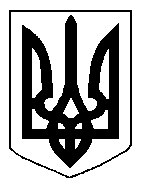 